BERITA ACARANomor :   10  / PAN PILKEL / BBN / X / 2019TENTANGPENGHITUNGAN SUARA DAN PENETAPAN CALON PERBEKEL TERPILIHDALAM PEMILIHAN PERBEKEL DESA BUBUNAN TAHUN 2019Pada hari ini Jumat tanggal Satu bulan Nopember tahun Dua Ribu Sembilan Belas, bertempat di Balai Desa Bubunan telah dilaksanakan Rapat Pleno Penghitungan Suara dan Penetapan Calon Perbekel Terpilih dalam Pemilihan Perbekel Desa Bubunan Tahun 2019. Rapat dipimpin oleh Ketua Panitia Pemilihan Perbekel Desa Bubunan dan dihadiri oleh :Anggota Panitia Pemilihan Perbekel Desa BubunanPara Calon Perbekel dan/atau saksi dari Calon PerbekelKetua dan Anggota BPDKelian Desa Pakraman BubunanKetua LPM Desa Bubunan....dst......... (disesuaikan dengan tokoh yang hadir)*Adapun Susunan Acara pada Rapat Pleno tersebut yaitu sebagai berikut :Pembukaan Rapat Pleno oleh Ketua Panitia (selaku pimpinan rapat)Pembukaan kotak suara dari masing-masing TPS, dilanjutkan dengan pembacaan hasil pemungutan suara dan penghitungaan suara di masing-masing TPS berdasarkan Berita Acara penghitungan suara di TPS, yaitu :Pembacaan data pemilih di masing-masing TPSPembacaan penerimaan dan penggunaan/pembagian Surat Suara di masing-masing TPSPembacaan perolehan suara sah masing-masing Calon Perbekel di masing-masing TPSPenyampaian tanggapan dari masing-masing calon atau saksi calon atas hasil penghitungan suaraPenetapan hasil penghitungan suara dan sekaligus penetapan calon Perbekel terpilihPenutupBahwa berdasarkan pembukaan kotak suara dari masing-masing TPS yang dilanjutkan dengan pembacaan data pemilih, peneriman dan penggunaan surat suara, dan perolehan suara sah masing-masing Calon Perbekel di masing-masing TPS, diperoleh hasil sebagai berikut :Berdasarkan pembacaan jumlah pemilih yang menggunakan hak pilih, yang tidak menggunakan hak pilih, dan pemilih pindahan di masing-masing TPS, diperoleh hasil akhir sebagai berikut :Adapun rincian jumlah pemilih yang menggunakan hak pilih, yang tidak menggunakan hak pilih, dan pemilih pindahan untuk masing-masing TPS terlampir dan merupakan bagian yang tidak terpisahkan dari Berita Acara ini.Berdasarkan pembacaan penerimaan dan penggunaan surat suara di masing-masing TPS, diperoleh hasil sebagai berikut :Adapun penerimaan dan penggunaan surat suara di masing-masing TPS terlampir dan merupakan bagian yang tidak terpisahkan dari Berita Acara ini.Berdasarkan pembacaan perolehan suara sah masing-masing Calon Perbekel di masing-masing TPS, diperoleh hasil akhir sebagai berikut :Adapun perolehan suara sah masing-masing Calon Perbekel di masing-masing TPS terlampir dan merupakan bagian yang tidak terpisahkan dari Berita Acara ini.Bahwa  berdasarkan hasil penghitungan di atas, para Calon Perbekel dan/atau Saksi Calon Perbekel yang hadir diberikan kesempatan untuk memberikan tanggapan. Adapun secara umum tanggapan yang disampaikan sebagai berikut :Catatan : Di bawah Nama diisi keterangan (Calon/Saksi)Bahwa berdasarkan perolehan suara masing-masing Calon Perbekel sebagaimana di atas, Calon Perbekel yang memperoleh suara terbanyak yaitu atas nama KETUT GUNARSANA Maka untuk memenuhi ketentuan Pasal 68 Peraturan Daerah Kabupaten Buleleng Nomor 3 Tahun 2015 Tentang Pemilihan Perbekel, maka Rapat Pleno menetapkan calon Perbekel atas nama KETUT GUNARSANA  sebagai Perbekel Desa Bubunan terpilih periode 2019 – 2025.Demikian Berita Acara ini dibuat untuk dapat digunakan sebagaimana mestinya.Bubunan,1 Nopember 2019PANITIA PEMILIHAN PERBEKEL DESA BUBUNANCALON PERBEKEL / SAKSI CALONREKAPITULASI DATA PEMILIH DI MASING-MASING TPSBubunan,1 November 2019	PANITIA PEMILIHAN PERBEKEL DESA BUBUNAN							CALON PERBEKEL / SAKSI CALON PERBEKELREKAPITULASI PENERIMAAN DAN PENGGUNAAN SURAT SUARABubunan, 1 November 2019	PANITIA PEMILIHAN PERBEKEL DESA BUBUNAN							CALON PERBEKEL / SAKSI CALON PERBEKELREKAPITULASI JUMLAH PEROLEH SUARA SAH MASING-MASING CALON PERBEKELBubunan,1 November 2019	PANITIA PEMILIHAN PERBEKEL DESA BUBUNAN							CALON PERBEKEL / SAKSI CALON PERBEKELBubunan,… Oktober 2019Yang bertandatangan di bawah ini :Nama 			:NIK				:Alamat 			:Bahwa Saya sebagai Calon Perbekel Desa Bubunan Nomor Urut...., dengan ini mengajukan keberatan atas hasil Pemillihan Perbekel Desa Bubunan, khususnya atas hasil penghitungan suara yang dilaksanakan oleh Panitia Pemilihan Perbekel Desa Bubunan pada hari Kamis tanggal 1 Nopember 2019.Adapun hal-hal yang mendasari pengajuan keberatan Saya ini yaitu sebagai berikut :*.........*.........*.........dst......Bersama ini Saya lampirkan pula bukti-bukti* yang mendukung atas keberatan yang Saya sampaikan ini, yaitu :....................dst.....Demikian keberatan atas hasil pemilihan Perbekel Desa..... yang Saya sampaikan ini untuk dapat ditindaklanjuti sebagaimana mestinya.Saya yang mengajukanpermohonan, …………………………..Tembusan disampaikan kepada Yth. :Ketua Panitia Pemilihan Perbekel Serentak Kabupaten Buleleng Th 2019 di Singaraja;Ketua Pegawas Pemilihan Perbekel Serentak Kabupaten Buleleng Th 20019 di Singaraja;Camat ……Ketua Panitia Pemilihan Perbekel Desa .......;ArsipCatatan :*hal-hal yang mendasari dan bukti-bukti yang diajukan hanya yang berkaitan dengan hasil penghitungan suara dan mempengaruhi perolehan suara calon yang mengajukan keberatan.	Bubunan, 1 Nopember 2019Bahwa berdasarkan Rapat Pleno Penghitungan dan Penetapan Calon Perbekel Terpilih dalam Pemilihan Perbekel Desa Bubunan Tahun 2019 yang dilaksanakan oleh Panitia Pemilihan Perbekel Desa Bubunan pada hari Jumat, 1 Nopember 2019, maka dapat kami laporkan hasil rekapitulasi perolehan suara masing-masing calon Perbekel sebagai berikut :Bahwa untuk memenuhi ketentuan Pasal 68 Perda Kabupaten Buleleng Nomor 3 Tahun 2015 tentang Pemilihan Perbekel, maka Panitia Pemilihan Perbekel Desa Bubunan dalam rapat Pleno telah menetapkan calon Perbekel atas nama KETUT GUNARSANA  sebagai calon Perbekel Desa Bubunan terpilih Periode 2019 – 2025.Demikian laporan ini kami sampaikan untuk dapat ditindaklanjuti sebagaimana mestinya.Tembusan disampaikan kepada Yth. :Bapak Bupati Buleleng di Singaraja (sebagai laporan);Bapak Wakil Bupati Buleleng di Singaraja (sebagai laporan);Ketua DPRD Kab.Buleleng di Singaraja (untuk diketahui)Sekretaris Daerah Kab.Buleleng di Singaraja (sebagai laporan)Kepala Dinas PMD Kab.Buleleng / Ketua Panitia Pemilihan Perbekel Serentak Kab.Buleleng di Singaraja (sebagai laporan)Camat Seririt di Seririt (sebagai laporan)Ketua Pengawas Pemilihan Perbekel Serentak Kabupaten Buleleng di Singaraja (untuk diketahui)ArsipCatatan : Laporan ini  Dilampiri dengan rangkap asli dari Berita Acara Rapat  Pleno PANITIA PEMILIHAN PERBEKELDESA BUBUNAN KECAMATAN SERIRITKABUPATEN BULELENGTAHUN 2019NOURAIANJUMLAH PEMILIHJUMLAH PEMILIHJUMLAH PEMILIHNOURAIANLaki-lakiPerempuanJumlah Total1Jumlah Pemilih Dalam Salinan Daftar Pemilih Tetap Untuk TPS1.5851.6773.2622Jumlah Pemilih yang Menggunakan Hak Pilih Berdasarkan Salinan Daftar Pemilih Tetap Untuk TPS9478651.8123Jumlah Pemilih yang Tidak Menggunakan Hak Pilih Berdasarkan Salinan Daftar Pemilih Tetap Untuk TPS6388121.4504Jumlah Pemilih dari TPS Lain (Pemilih Pindahan)---5Jumlah Pemilih yang menggunakan KTP41115NOURAIANJUMLAH1Surat Suara yang Diterima :1Jumlah Surat Suara Sesuai DPT3.2621Jumlah Surat Suara Cadangan (4% dari DPT)1301Jumlah Surat Suara Yang Diterima3.3922Surat Suara yang Digunakan/Dibagikan untuk Pemilih :2Jumlah Surat Suara yang dikembalikan oleh Pemilih karena rusak/keliru dicoblos22Jumlah Surat Suara yang terpakai/masuk kotak suara (utama dan cadangan)1.8272Jumlah Surat Suara yang Digunakan/Dibagikan untuk Pemilih1.8293Surat Suara yang Tidak Digunakan/Tidak Dibagikan (utama dan cadangan)1.5634Klasifikasi Surat Suara yang terpakai/masuk kotak suara :4Surat Suara Sah untuk Semua Calon Perbekel1.8124Surat Suara Tidak Sah15NO URUT CALONNAMA CALONJUMLAH SUARA1MADE DWIJA KARMA5242PUTU ARTA4863NYOMAN SUDARMA1244KETUT GUNARSANA678NO URUT CALONNAMA CALON PERBEKEL /SAKSI CALONTANGGAPAN/PERNYATAAN1……………………………(Calon)………………………………………………………………….………………………………………………………………….2…………………………..(Saksi)………………………………………………………………….………………………………………………………………….3………………………………………………………………….………………………………………………………………….4………………………………………………………………….………………………………………………………………….5………………………………………………………………….………………………………………………………………….………………………………………………………………….………………………………………………………………….NAMAJABATANTANDA TANGANTANDA TANGANKETUT ASTIKAKetua Panitia……………………..2. KETUT RISIKOSekretaris ……………………..3. KETUT PUTRU PGAnggota ……………………..4. GEDE NGURAH SEMARABAWAAnggota ……………………..5. MADE CATUR WITA DARMAAnggota ……………………..NAMA CALON/SAKSI CALONNO URUT CALONTANDA TANGANTANDA TANGAN………………………………….1……………………………………………………………….2…………………………….………………………………….3……………………………………………………………….4…………………………….………………………………….5……………………………NoURAIANJenis KelaminTEMPAT PEMUNGUTAN SUARATEMPAT PEMUNGUTAN SUARATEMPAT PEMUNGUTAN SUARATEMPAT PEMUNGUTAN SUARATEMPAT PEMUNGUTAN SUARAJUMLAHNoURAIANJenis KelaminTPS 1TPS 2TPS 3TPS 4TPS 51Jumlah Pemilih Dalam Salinan Daftar Pemilih Tetap Untuk TPSL3063343343043071.5851Jumlah Pemilih Dalam Salinan Daftar Pemilih Tetap Untuk TPSP3563523643132921.6771Jumlah Pemilih Dalam Salinan Daftar Pemilih Tetap Untuk TPSJumlah6626866986175993.2622Jumlah Pemilih yang Menggunakan Hak Pilih Berdasarkan Salinan Daftar Pemilih Tetap Untuk TPSL1662041921901959472Jumlah Pemilih yang Menggunakan Hak Pilih Berdasarkan Salinan Daftar Pemilih Tetap Untuk TPSP1701941831581608652Jumlah Pemilih yang Menggunakan Hak Pilih Berdasarkan Salinan Daftar Pemilih Tetap Untuk TPSJumlah3363983753483551.8123Jumlah Pemilih yang Tidak Menggunakan Hak Pilih Berdasarkan Salinan Daftar Pemilih Tetap Untuk TPSL1401301421141126383Jumlah Pemilih yang Tidak Menggunakan Hak Pilih Berdasarkan Salinan Daftar Pemilih Tetap Untuk TPSP1861581811551328123Jumlah Pemilih yang Tidak Menggunakan Hak Pilih Berdasarkan Salinan Daftar Pemilih Tetap Untuk TPSJumlah3262883232692441.4504Jumlah Pemilih dari TPS lain (Pemilih Pindahan)L0000004Jumlah Pemilih dari TPS lain (Pemilih Pindahan)P0000004Jumlah Pemilih dari TPS lain (Pemilih Pindahan)Jumlah0000005Jumlah Pemilih yang menggunakan KTPL0111145Jumlah Pemilih yang menggunakan KTPP10802115Jumlah Pemilih yang menggunakan KTPJumlah1191315NAMA CALON/SAKSI CALONNO URUT CALONTANDA TANGANTANDA TANGAN………………………………….1……………………………………………………………….2…………………………….………………………………….3……………………………………………………………….4…………………………….………………………………….5……………………………NAMAJABATANTANDA TANGANTANDA TANGANKetut AstikaKetua Panitia……………………..2. Ketut RisikoSekretaris ……………………..3. Ketut Putru PGAnggota ……………………..4. Gd Ngurah Semara Bawa.Anggota ……………………..5. Md Catur Wita DarmaAnggota ……………………..NOURAIANTEMPAT PEMUNGUTAN SUARATEMPAT PEMUNGUTAN SUARATEMPAT PEMUNGUTAN SUARATEMPAT PEMUNGUTAN SUARATEMPAT PEMUNGUTAN SUARAJUMLAHNOURAIANTPS 1TPS 2TPS 3TPS 4TPS 51Surat Suara yang Diterima :1Jumlah Surat Suara Sesuai DPT6626866986175993.2621Jumlah Surat Suara Cadangan 26272825241301Jumlah Surat Suara Yang Diterima6887137266426233.3922Surat Suara yang Digunakan/Dibagikan untuk pemilih :2Jumlah Surat Suara yang dikembalikan oleh Pemilih karena rusak/keliru dicoblos0002022Jumlah Surat Suara yang terpakai/masuk kotak suara3373993843493581.8272Jumlah Surat Suara yang Dibagikan3373993843513581.8293Surat Suara yang Tidak Digunakan/Tidak Dibagikan (utama dan cadangan)3513143422912651.5634Klasifikasi Surat Suara yang terpakai/masuk kotak suara :4a. Surat Suara Sah untuk Semua Calon Perbekel3353973813453541.8124Surat Suara Tidak Sah2234415NAMAJABATANTANDA TANGANTANDA TANGAN1. Ketut AstikaKetua Panitia……………………..2. Ketut RisikoSekretaris ……………………..3. Ketut Putru PGAnggota ……………………..4. Gd Ngurah SemarabawaAnggota ……………………..5. Md Catur Wita DarmaAnggota ……………………..NAMA CALON/SAKSI CALONNO URUT CALONTANDA TANGANTANDA TANGAN………………………………….1…………………………………………………………….2…………………………………………………………….3…………………………………………………………….4…………………………………………………………….5…………………………NO URUT CALONNAMA CALONPEROLEHAN SUARAPEROLEHAN SUARAPEROLEHAN SUARAPEROLEHAN SUARAPEROLEHAN SUARAJUMLAH TOTAL SUARA CALONJUMLAH TOTAL SUARA CALONNO URUT CALONNAMA CALONTPS 1TPS 2TPS 3TPS 4TPS 5ANGKAHURUFHURUF1MADE DWIJA KARMA6313069134128524Lima Ratus Dua Puluh EmpatLima Ratus Dua Puluh Empat2PUTU ARTA1331051038659486Empat Ratus Delapan Puluh EnamEmpat Ratus Delapan Puluh Enam3NYOMAN SUDARMA338184916124Seratus Dua Puluh EmpatSeratus Dua Puluh Empat4KETUT GUNARSANA10615419176151678Enam Ratus Tujuh Puluh DelapanEnam Ratus Tujuh Puluh DelapanJUMLAH SUARA SAHJUMLAH SUARA SAH3353973813453541.812Seribu Delapan Ratus Dua BelasSeribu Delapan Ratus Dua BelasNAMA CALON/SAKSI CALONNO URUT CALONTANDA TANGANTANDA TANGAN………………………………….1……………………………………………………………….2…………………………….………………………………….3……………………………………………………………….4…………………………….………………………………….5……………………………NAMAJABATANTANDA TANGANTANDA TANGAN1. Ketut AstikaKetua Panitia……………………..2. Ketut RisikoSekretaris ……………………..3. Ketut Putru PGAnggota ……………………..4.Gd Ngurah SemarabawaAnggota ……………………..5. Md Catur Wita DarmaAnggota ……………………..Nomor 	: -Lampiran	: -Perihal		: Keberatan atas Hasil		  Pemilihan Perbekel	Kepada Yth. Bapak Bupati Buleleng     Di –	SingarajaPANITIA PEMILIHAN PERBEKEL DESA BUBUNAN KECAMATAN SERIRITKABUPATEN BULELENGTAHUN 2019Nomor 	: 11 / Pan Pilkel / BBN / X / 2019Lampiran	: 1 (satu) EksemplarPerihal		: Laporan Hasil		  Pemilihan Perbekel	KepadaYth. 	Ketua BPD Desa Bubunan      Di –	    BubunanNOMOR URUT CALONNAMA CALONJUMLAH PEROLEHAN SUARA 1MADE DWIJA KARMA5242PUTU ARTA4863NYOMAN SUDARMA1244KETUT GUNARSANA678JUMLAH TOTAL SUARA SAHJUMLAH TOTAL SUARA SAH1.812Ketua PanitiaKetut AstikaSekretaris,Ketut Risiko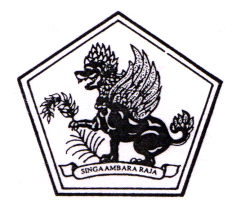 